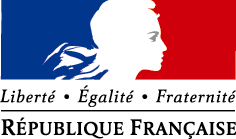 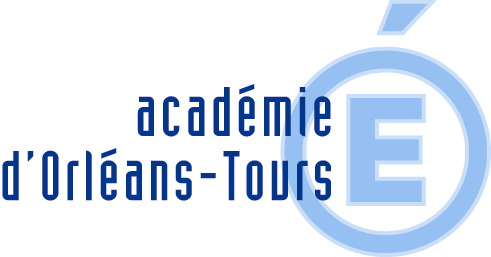 Centre de formation :  ………………………………………………………………………Adresse :  …………………………...……...…………………………………………………		…………………………………………………………………………………...Téléphone :  …………………………………………Chef d’établissement : ................................................................................................Chef des travaux : .......................................................................................................Nom du professeur responsable :	Année scolaire 20    - 20    :  ……………………………………………………...	Année scolaire 20    - 20    :  ……………………………………………………...				Nom de l’élève :  ……………………………………………..				Prénom :  ………………………………………………………				Adresse personnelle :  ……………………………………...					……………………………………………………………Date de naissance :  …………………………………………SOMMAIREA l’attention des tuteurs	Page 1Réussir ensemble 	   Page 2Que faire en cas d’absences ?		Page 3Tableau des Périodes de Formation  en Milieu Professionnel 	   Page 4Fiche de négociation des activités en milieu familial		Page 5Fiche de négociation des activités en structure collective		Page 7 Fiche bilan en structure collective		Page 9Fiche bilan au domicile privé	Page 10Récapitulatif des attestations                                                    Pages 11, 12Madame, MonsieurVous avez accepté d’accueillir dans votre établissement un jeune qui prépare le CAP Assistant Technique en Milieux Familial et Collectif.Nous vous remercions vivement de votre collaboration. Vous devenez tuteur de ce jeune et partenaire de sa formation professionnelle.	Présentation du CAP ATMFC :Le titulaire du CAP Assistant Technique en Milieu  Familial et Collectif est un professionnel qualifié qui exerce des activités techniques de service :maintien en état du cadre de vie des personnes,préparation et service des repas.Objectifs de la formation en milieu professionnel :Elle doit permettre d’acquérir, de compléter, de mettre en œuvre les compétences (savoirs, savoir faire, savoir être) définies dans le référentiel du diplôme.Lieux d’accueil des Périodes de Formation en Milieu Professionnel :	Visites et suivi pendant  de  Formation en Milieu Professionnel :Le tuteur, avec un professeur,  établit un bilan de cette période. (Fiche bilan )En structure collective, au cours de la 2e année, le tuteur est  amené à évaluer les acquis du stagiaire dans le cadre du CCF (Contrôle en Cours de Formation ) sur les activités suivantes :service des repas ou des collations,entretien courant des locaux collectifs.La proposition de note de l’évaluation est établie par le tuteur et le professeur d’enseignement professionnel. La note devra rester confidentielle pour l’élève.Nous vous remercions de bien vouloir compléter (cachet et signature) les documents pages 11 et 12 ( attestation de formation en milieu professionnel ).REUSSIR ENSEMBLEQue faire en cas d’absences ?Le stagiaire :Doit prévenir le tuteur de stage.Doit prévenir l’établissement scolaire et préciser la durée et le motif de l’absence (fournir un justificatif).L’entreprise :Le tuteur signale immédiatement l’absence de l’élève à l’établissement scolaire (chef de travaux  au numéro ..........................................................).Relevé des absences et des retardsTABLEAU DES PERIODES DE FORMATIONEN MILIEU PROFESSIONNEL(1): Préciser le nombre de semaines ou d’heuresCachet du centre de formation   *PCEA Préparation Culinaire Elaborée à l’Avance	PFMP du ………………. au……………….Nom , prénom de l’élève : ………………………………………………………………..-    Structure :…………………………………………………………………………………-    Adresse …………………………………………………………………………………..………………………………………………………………………………………………….Responsable……………………………………………………………………………...Tuteur (s) ………………………………………………………………………………… APPRECIATIONS DU TUTEURDurée : 	semaines	PFMP du ……………….. au ………………..Nom , prénom de l’élève : ………………………………………………………………..-    Structure prestataire ou mandataire :……………………………………………………-    Adresse ……………………………………………………………………………………..	…………………………………………………………………………………………………...Responsable………………………………………………………………………………..Tuteur (s) …………………………………………………………………………………..Durée :                          semaines	 APPRECIATIONS DU TUTEURRECAPITULATIF DES ATTESTATIONS DES P.F.M.P.1ère Année CAP Cocher la case correspondant au type de P.F.M.P.RECAPITULATIF DES ATTESTATIONS DES P.F.M.P.2ème  Année CAP Cocher la case correspondant au type de P.F.M.P.CAP  ASSISTANT  TECHNIQUE EN  MILIEUX  FAMILIAL  ET  COLLECTIFLivret de suiviCentre de formation – Milieu professionnelA L’ATTENTION DES TUTEURSStructures collectivesDomicile privéservice de restaurationservice d’entretien des locaux service d’entretien du lingeen centre hospitalier, maison de retraite, structure pour personnes handicapées…individuel (chez les particuliers, associations diverses …)collectif (foyer logement, maison d’accueil…)STAGIAIREJe m’engage à :1. RESPECTER     les règles de savoir vivrepolitesse, honnêteté, comportement, langagetenue vestimentairepropreté corporelle     l’entrepriseles personnesle secret professionnelles lieux, les biens, le matériel     les horaires de l’entreprisepas de retardpas d’absence     les consignes de travailexécuter le travail demandé2. M’INVESTIR DANS L’ENTREPRISE     par un travail de qualitém’adapter aux méthodes de travailm’organiser     par une démarche active et dynamiqueêtre motivéfaire preuve de curiositéPour une bonne intégration à l’équipe de travail.Et je n’oublie pas de sourire !Signature de l’élève stagiaire :TUTEUR PROFESSIONNEL1. INFORMER     De la culture de l’entrepriseses valeursses usagessa déontologieson organisation     du règlement intérieur     des consignes de sécurité2. FORMER     Initier le stagiaire aux méthodes de travail     lui confier des tâches en relation avec       sa formation : maintien en état du cadre de vie entretien du linge et des vêtementspréparation et service des repasNous attirons votre attention sur le fait queles titulaires du CAP ATMFC ne sont pas formés aux soins d’hygiène à la personne.     analyser son travail et le conseiller3. AIDER     dans sa recherche d’information     dans son intégration à l’équipeDatesENTREPRISERetardsAbsencesMotifsVISA du TUTEURNom et adresse des structures d’accueilDatesDurées (1)PFMP n° PFMP n°PFMP n°PFMP n°PFMP n°PFMP n°PFMP n°PFMP n°FICHE DE NEGOCIATION DES ACTIVITESAU DOMICILE PRIVÉ    C.F. : Centre de Formation    P.F.M.P. : Période de Formation en Milieu ProfessionnelLes cases correspondant aux activités concernées sont cochées par l’enseignant ou le tuteur avec l’élèveLes cases correspondant aux activités concernées sont cochées par l’enseignant ou le tuteur avec l’élèveLes cases correspondant aux activités concernées sont cochées par l’enseignant ou le tuteur avec l’élèveLes cases correspondant aux activités concernées sont cochées par l’enseignant ou le tuteur avec l’élèveLes cases correspondant aux activités concernées sont cochées par l’enseignant ou le tuteur avec l’élève    C.F. : Centre de Formation    P.F.M.P. : Période de Formation en Milieu ProfessionnelCFP.F.M.P.P.F.M.P.P.F.M.P.P.F.M.P.    C.F. : Centre de Formation    P.F.M.P. : Période de Formation en Milieu ProfessionnelCF1234Activités liées à l’alimentationChoisir des denrées pour réaliser des préparationsContrôler les denrées disponiblesAcheter les denrées selon les besoins et les consignesRanger les produits consommables en vue de leur conservationProductions alimentairesRéaliser des entrées froides avec ou sans cuissonRéaliser une sauce froide (vinaigrette, mayonnaise, sauce yaourt, etc.)Réaliser des entrées chaudesRéaliser des dessertsCuire, réchauffer, décongeler au micro-ondesRéaliser des cuissons au fourRéaliser des cuissons dans un liquideRéaliser des cuissons à la vapeurRéaliser des grilladesRéaliser une sauce chaude à base de rouxUtiliser des produits semi - élaborés ou prêts à l’emploiPréparer des boissons froidesPréparer des boissons chaudesRemettre en état la vaisselle et la cuisineService d’un repasPréparer un espace repas (table, plateau …)Mettre les préparations en attenteRemettre des plats en température (micro-ondes, four)Distribuer des repas, des collationsDesservir l’espace repasLaver, sécher (à la main ou en machine), ranger la vaisselle Remettre en état l’espace repasFICHE DE NEGOCIATION DES ACTIVITESAU DOMICILE PRIVÉC.F. : Centre de FormationP.F.M.P. : Période de Formation en Milieu ProfessionnelLes cases correspondant aux activités concernées sont cochées par l’enseignant ou le tuteur avec l’élèveLes cases correspondant aux activités concernées sont cochées par l’enseignant ou le tuteur avec l’élèveLes cases correspondant aux activités concernées sont cochées par l’enseignant ou le tuteur avec l’élèveLes cases correspondant aux activités concernées sont cochées par l’enseignant ou le tuteur avec l’élèveLes cases correspondant aux activités concernées sont cochées par l’enseignant ou le tuteur avec l’élèveC.F. : Centre de FormationP.F.M.P. : Période de Formation en Milieu ProfessionnelCFP.F.M.P.P.F.M.P.P.F.M.P.P.F.M.P.C.F. : Centre de FormationP.F.M.P. : Période de Formation en Milieu ProfessionnelCF1234Activités d’entretien du cadre de vieGérer et ranger les stocks de produits et de matérielsAcheter les produits selon les consignesChoisir les produits et matériels en fonction de l’activitéRéaliser l’entretien courant des sols et des surfaces : dépoussiérage et          lavageEntretenir les sanitairesDécontaminer les espaces utilisés par les animauxEntretenir les équipements ménagers : réfrigérateurs, cafetières…Assurer les entretiens périodiques spécifiques : vitres, siphons…Ranger et mettre en valeur une pièceTrier, éliminer les déchets, entretenir les poubellesRemettre en état le matériel et les équipements d’entretien : aspirateurActivités d’entretien du linge et des vêtementsGérer et ranger les stocks de produits et de matérielCollecter, entreposer et trier le linge saleLaver à la main linge et vêtementLaver en machineEtendre ou sécher mécaniquementRepasser, plier et ranger linge et vêtementRéaliser des petits travaux de réfection : ourlet, boutonEntretenir les accessoires vestimentaires : chaussuresRepérer les articles nécessitant un traitement par un spécialisteFICHE DE NEGOCIATION DES ACTIVITESEN STRUCTURES COLLECTIVESC.F. : Centre de FormationP.F.M.P. : Période de Formation en Milieu ProfessionnelLes cases correspondant aux activités concernées sont cochées par l’enseignant ou le tuteur avec l’élèveLes cases correspondant aux activités concernées sont cochées par l’enseignant ou le tuteur avec l’élèveLes cases correspondant aux activités concernées sont cochées par l’enseignant ou le tuteur avec l’élèveLes cases correspondant aux activités concernées sont cochées par l’enseignant ou le tuteur avec l’élèveLes cases correspondant aux activités concernées sont cochées par l’enseignant ou le tuteur avec l’élèveC.F. : Centre de FormationP.F.M.P. : Période de Formation en Milieu ProfessionnelCFP.F.M.P.P.F.M.P.P.F.M.P.P.F.M.P.C.F. : Centre de FormationP.F.M.P. : Période de Formation en Milieu ProfessionnelCF1234Activités de production alimentaireRéceptionner des denrées et des PCEA*, contrôler leur conformitéDéconditionner, décartonner Entreposer les denrées et les PCEA* dans les zones appropriéesRemplir et transmettre les documents de suivi (HACCP)Productions alimentairesProductions alimentairesProductions alimentairesProductions alimentairesProductions alimentairesProductions alimentairesPrélaver, éplucher, laver, fractionner des végétaux fraisPortionner des fromages, des charcuteries, du pain, …Déconditionner, décongeler des produits prêts à l’emploiRéaliser par assemblage des préparations servies froidesRéaliser des cuissons dans un liquideRéaliser des grilladesRéaliser des cuissons au fourAdapter des préparations culinaires à des spécifications diététiquesPréparer des collations chaudes et froidesConduire un refroidissement rapideConditionner les préparations en vue d’une distribution différéeRenseigner et transmettre des documents de suivi, de traçabilitéMaintenir ou remettre en température des PCEA* avec contrôle de conformitéService et distributionService et distributionService et distributionService et distributionService et distributionService et distributionPréparer les appareils et matériels en vue du service ou de la distributionAssurer l’approvisionnement d’une banque de selfAssurer la distribution des repas, des boissons, des collationsPrélever et conserver les portions témoinsRemettre en stock  les produits non distribuésAssurer le lavage manuel ou mécanique de la vaisselleRemettre en état les espaces de préparation et de service des repasTrier et éliminer les déchetsFICHE DE NEGOCIATION DES ACTIVITESEN STRUCTURE COLLECTIVEC.F. : Centre de FormationP.F.M.P. : Période de Formation en Milieu ProfessionnelLes cases correspondant aux activités concernées sont cochées par l’enseignant ou le tuteur avec l’élèveLes cases correspondant aux activités concernées sont cochées par l’enseignant ou le tuteur avec l’élèveLes cases correspondant aux activités concernées sont cochées par l’enseignant ou le tuteur avec l’élèveLes cases correspondant aux activités concernées sont cochées par l’enseignant ou le tuteur avec l’élèveLes cases correspondant aux activités concernées sont cochées par l’enseignant ou le tuteur avec l’élèveC.F. : Centre de FormationP.F.M.P. : Période de Formation en Milieu ProfessionnelCFP.F.M.P.P.F.M.P.P.F.M.P.P.F.M.P.C.F. : Centre de FormationP.F.M.P. : Période de Formation en Milieu ProfessionnelCF1234Activités d’entretien du cadre de vieContrôler et ranger les stocks de produits et de matérielExprimer les demandes d’achat et de maintenanceDépoussiérer manuellementDépoussiérer mécaniquement : aspirateurEntretenir des vitresLaver et sécher manuellement des paroisLaver manuellement des solsLaver mécaniquement les surfaces ( monobrosse, autolaveuse…)Poser une émulsion de protectionLustrer un sol protégéDécontaminer les équipements, le matériel et les locaux : sanitaires…Remettre en état et ranger le matériel d’entretienAssurer la collecte, le tri et l’évacuation des déchetsRemettre en ordre les espaces de vie privée et collectiveRepérer et transmettre les anomalies et les dysfonctionnements éventuelsActivités d’entretien du linge et des vêtementsEnvoyer, réceptionner, contrôler le linge traité à l’extérieurCollecter et entreposer le linge saleTrier le linge saleLaver le linge en machineSécher le linge en machineRepasser le linge et les vêtementsAssurer la réfection courante (attaches, marquages, partie d’ourlet…)Plier et conditionner le linge et les vêtementsRanger le linge Contrôler les stocksDistribuer le linge et les vêtements propresRanger le matériel utilisé et gérer les stocks de produitsRepérer et transmettre les anomalies et les dysfonctionnements éventuelsFICHE BILAN EN STRUCTURE COLLECTIVEComportement généralTrès bienBienA améliorerPrésentation ( courtoisie, langage, tenue )Ponctualité, assiduitéIntégration dans l’équipe de travailExécution du travail demandéRespect des règles d’hygiène et de sécuritéDynamismeIntérêt pour la professionDisponibilité, ouverture aux autres, écouteDiscrétion, honnêteté, respect de la vie privéeAptitudes professionnellesSens de l’observationSens de l’organisationQualité des tâches effectuéesRapidité d’exécutionEvolution des acquisitions pendant la PFMPEvolution des acquisitions pendant la PFMPouinonAutonomieAutonomiePrise d’initiativePrise d’initiativeGestes professionnelsGestes professionnelsCompréhension des consignesCompréhension des consignesQualités relationnelles avec le tuteur, les employeurs, les usagersQualités relationnelles avec le tuteur, les employeurs, les usagersAPPRECIATION GLOBALE DU TUTEUR Nom et signature du tuteur :  ………………………………….            APPRECIATION GLOBALE DU TUTEUR Nom et signature du tuteur :  ………………………………….            APPRECIATION GLOBALE DU TUTEUR Nom et signature du tuteur :  ………………………………….            APPRECIATION GLOBALE DU TUTEUR Nom et signature du tuteur :  ………………………………….            FICHE BILAN  AU  DOMICILE PRIVEComportement généralTrès bienBienA améliorerPrésentation ( courtoisie, langage, tenue )Ponctualité, assiduitéAdaptation aux différentes situations (autonomie, initiative)Exécution du travail demandéRespect des règles d’hygiène et de sécuritéSens des responsabilités, conscience professionnelleIntérêt pour la professionDisponibilité, ouverture aux autres, écouteDiscrétion, honnêteté, respect de la vie privéeAptitudes professionnellesSens de l’observationSens de l’organisationQualité des tâches effectuéesRapidité d’exécutionEvolution des acquisitions pendant la PFMPEvolution des acquisitions pendant la PFMPouinonAutonomieAutonomiePrise d’initiativePrise d’initiativeGestes professionnelsGestes professionnelsCompréhension des consignesCompréhension des consignesQualités relationnelles avec le tuteur, les employeurs, les personnes…Qualités relationnelles avec le tuteur, les employeurs, les personnes…APPRECIATION GLOBALE DU TUTEUR Nom et signature du tuteur :  ………………………………….              APPRECIATION GLOBALE DU TUTEUR Nom et signature du tuteur :  ………………………………….              APPRECIATION GLOBALE DU TUTEUR Nom et signature du tuteur :  ………………………………….              APPRECIATION GLOBALE DU TUTEUR Nom et signature du tuteur :  ………………………………….              P.F.M.P. du ………………. au ……………..          Structure collective      Domicile privéJe soussigné(e)…………………………….. tuteur ou responsable de la structure d’accueil certifie que l’élève…………………………………………….. …, a accompli une Période de Formation en Milieu Professionnel d’une durée de……… semaines Nombre de journées d’absence : ……………….A…………………………………….. le …………………… Cachet et signatureP.F.M.P. du ………………. au ……………..      ..  Structure collective      Domicile privéJe soussigné(e)…………………………….. tuteur ou responsable de la structure d’accueil certifie que l’élève……………………………………………….. , a accompli une Période de Formation en Milieu Professionnel d’une durée de……… semaines.Nombre de journées d’absence : ……………….A…………………………………….. le …………………… Cachet et signatureP.F.M.P. du ………………. au ……………..         Structure collective      Domicile privéJe soussigné(e)…………………………….. tuteur ou responsable de la structure d’accueil certifie que l’élève……………………………………………….. , a accompli une Période de Formation en Milieu Professionnel d’une durée de……… semaines.Nombre de journées d’absence : ……………….A…………………………………….. le …………………… Cachet et signatureP.F.M.P. du ………………. au ……………..          Structure collective      Domicile privé Je soussigné(e)…………………………….. tuteur ou responsable de la structure d’accueil certifie que l’élève……………………………………………….. , a accompli une Période de Formation en Milieu Professionnel d’une durée de……… semaines Nombre de journées d’absence : ……………….A…………………………………….. le …………………… Cachet et signatureP.F.M.P. du ………………. au ……………..          Structure collective      Domicile privéJe soussigné(e)…………………………….. tuteur ou responsable de la structure d’accueil certifie que l’élève…………………………………………….. …, a accompli une Période de Formation en Milieu Professionnel d’une durée de……… semaines Nombre de journées d’absence : ……………….A…………………………………….. le …………………… Cachet et signatureP.F.M.P. du ………………. au ……………..      ..  Structure collective      Domicile privéJe soussigné(e)…………………………….. tuteur ou responsable de la structure d’accueil certifie que l’élève……………………………………………….. , a accompli une Période de Formation en Milieu Professionnel d’une durée de……… semaines Nombre de journées d’absence : ……………….A…………………………………….. le …………………… Cachet et signatureP.F.M.P. du ………………. au ……………..         Structure collective      Domicile privéJe soussigné(e)…………………………….. tuteur ou responsable de la structure d’accueil certifie que l’élève……………………………………………….. , a accompli une Période de Formation en Milieu Professionnel d’une durée de……… semaines.Nombre de journées d’absence : ……………….A…………………………………….. le …………………… Cachet et signatureP.F.M.P. du ………………. au ……………..          Structure collective      Domicile privé Je soussigné(e)…………………………….. tuteur ou responsable de la structure d’accueil certifie que l’élève……………………………………………….. , a accompli une Période de Formation en Milieu Professionnel d’une durée de……… semaines.Nombre de journées d’absence : ……………….A…………………………………….. le …………………… Cachet et signature